                   	              			                                             اطلاعية فوری                                                                                      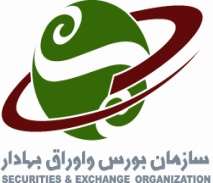                                                                                                                                                                                     تاريخ :  ب                                                                                                                                                      شماره:  شركت لنت ترمز ایران (سهامي‌عام)نماد : خلنت             كد : 01-30-34موضوع : خلاصه تصمیمات مجمع عمومی عادی سالیانه 	بدین‌وسیله به اطلاع می‌رساند مجمع عمومی عادی سالیانه شرکت لنت ترمز ایران (سهامی‌عام) در تاریخ 29/04/94 تشکیل شد. خلاصه تصمیمات مجمع به‌شرح ذیل می‌باشد:1) صورت‌های مالی سال مالی منتهی به 29/12/93 شرکت مورد تصویب قرار گرفت.2) تقسیم سود نقدی هر سهم بهمبلغ 43 ریال تصویب گردید.4)  موسسه حسابرسی آزموده کاران و موسسه حسابرسی اندیشمند تدبیر به ترتیب به عنوان بازرس قانونی و حسابرس اصلی و علی البدل شرکت برای سال مالی 94 انتخاب گردید.  5) روزنامه‌‌ اطلاعات به‌عنوان روزنامه‌ کثیرالانتشار جهت درج آگهی‌های شرکت انتخاب گردید.6) حق حضور اعضای غیر موظف هیات‌مدیره ماهانه مبلغ 5,600,000 ریال به صورت ناخالص تعیین گردید.ارنااین اطلاعیه براساس مذاکرات و مصوبات مجمع تهیه‌شده است. بدیهی است اطلاعیة نهایی و مشروح تصمیمات مجمع، توسط شرکت و از طریق سامانه اینترنتی دریافت و نشر الکترونیکی اطلاعات ناشران بهنشانی www.codal.ir  صادر خواهد گردید.